    № 9					        	         от « 10 » января  2024 г.О внесении изменений в постановление администрации Советского муниципального района от 10 ноября 2022 года № 842
 «Об установлении дополнительных мер социальной поддержки в муниципальных образовательных организациях Советского муниципального района членам семей военнослужащих, участвующих в специальной военной операции»В соответствии с Федеральным законом от 29 декабря 2012 года          № 273-ФЗ «Об образовании в Российской Федерации», Федеральным законом от 06 октября 2003 г. № 131-ФЗ «Об общих принципах организации местного самоуправления в Российской Федерации», Указом Главы Республики Марий Эл от 26 октября 2022 года № 176 «Об установлении в Республике Марий Эл дополнительных мер социальной поддержки членам семей военнослужащих, участвующих в специальной военной операции», администрация Советского муниципального района п о с т а н о в л я е т:	1. Внести в постановление администрации Советского муниципального района от 10 ноября 2022 года № 842 «Об установлении дополнительных мер социальной поддержки в муниципальных образовательных организациях Советского муниципального района членам семей военнослужащих, участвующих в специальной военной операции», следующие изменения:	1.1. Пункт 2 изложить в следующей редакции:	«2. Определить, что право на получение дополнительных мер социальной поддержки имеют проживающие и обучающиеся на территории Советского муниципального района Республики Марий Эл члены семей военнослужащих из числа следующих категорий:	1) граждан Российской Федерации, призванных на военную службу в Вооруженные Силы Российской Федерации по частичной мобилизации в соответствии с Указом Президента Российской Федерации                              от 21 сентября 2022 г. № 647 «Об объявлении частичной мобилизации в Российской Федерации»;	2) граждан Российской Федерации, заключивших в добровольном порядке контракт о прохождении военной службы в Вооруженных Силах Российской Федерации или контракт о прохождении военной службы (службы) в войсках национальной гвардии Российской Федерации для принятия участия в специальной военной операции;	3) военнослужащих и сотрудников федеральных органов исполнительной власти и федеральных государственных органов, в которых федеральным законом предусмотрена военная служба, сотрудников органов внутренних дел Российской Федерации, принимающих участие в специальной военной операции, сотрудников уголовно-исполнительной системы Российской Федерации, выполняющих возложенные на них задачи на территориях проведения специальной военной операции;	4) граждан Российской Федерации, поступивших в созданные по решению органов государственной власти Российской Федерации добровольческие формирования, содействующие выполнению задач, возложенных на Вооруженные Силы Российской Федерации, в ходе специальной военной операции на территориях Украины, Донецкой Народной Республики и Луганской Народной Республики                                 с 24 февраля 2022 г., а также на территориях Запорожской области и Херсонской области с 30 сентября 2022 г.;	5) граждан Российской Федерации, заключивших контракт (имевших иные правоотношения) с организациями, содействующими выполнению задач, возложенных на Вооруженные Силы Российской Федерации, в ходе специальной военной операции на территориях Украины, Донецкой Народной Республики и Луганской Народной Республики с 24 февраля 2022 г., а также на территориях Запорожской области и Херсонской области с 30 сентября 2022 г.»2.	Обнародовать настоящее постановление, а также разместить в информационно-телекоммуникационной сети «Интернет» официальный интернет-портал Республики Марий Эл (адрес доступа: http://mari-el.gov.ru.).3. Настоящее постановление вступает в силу после его обнародования 4. Контроль за исполнением настоящего постановления возложить на руководителя отраслевого органа администрации «Отдел образования Советского муниципального района».Глава администрацииСоветского муниципального района                             	           А.А. ТрудиновРуководитель Отдела Образования администрацииСоветского муниципального районаИванова Н.М.Исп.: М.Г. РыбаковаТел.: 8(83638)9-57-20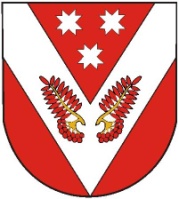 СОВЕТСКИЙМУНИЦИПАЛЬНЫЙ РАЙОНЫН АДМИНИСТРАЦИЙЖЕСОВЕТСКИЙМУНИЦИПАЛЬНЫЙ РАЙОНЫН АДМИНИСТРАЦИЙЖЕСОВЕТСКИЙМУНИЦИПАЛЬНЫЙ РАЙОНЫН АДМИНИСТРАЦИЙЖЕАДМИНИСТРАЦИЯСОВЕТСКОГО МУНИЦИПАЛЬНОГО РАЙОНААДМИНИСТРАЦИЯСОВЕТСКОГО МУНИЦИПАЛЬНОГО РАЙОНАПУНЧАЛПУНЧАЛПОСТАНОВЛЕНИЕПОСТАНОВЛЕНИЕПОСТАНОВЛЕНИЕ